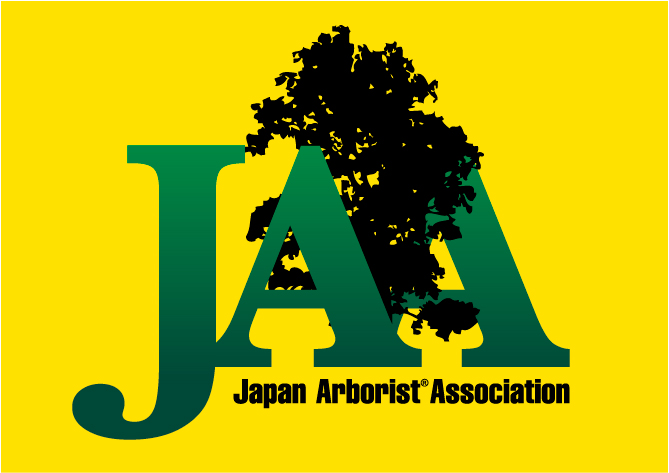 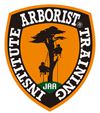 　　　　　　　　ATI Arborist® Training Institute　　　　　　　　　　　　　　　　　アーボリストトレーニング研究所アドバンスドアーボリスト®トレーニングAAT-1（SRS）開催のお知らせATI　アドバンスドアーボリストトレーニングコース　AAT-1　とは「ATI」公式の講習会です。AAT-1は基礎コースを修了した方向けの実践コース、Advanced Arborist® Training Courses の第一段階のレベル１のことを指します。SRSシングルロープによるクライミングテクニック技術を習得していただきます。ATI　AAT-1の主な講習内容　　　　　•理論10％ ツリークライミング実技90％　　　　　•クライミングサイトの安全確認、樹木調査　　　　　•樹木のボトムレスキューアンカーとキャノピーアンカー　　　　　•ロープの角度とアンカーに対する荷重の計算　　　　　•SRSシステム ①ダブルアセンダーシステム　　　　　　　　　　　　　②フロッグウォークシステム　　　　　　　　　　　　　③ヨーヨーシステム（RADSシステム）　　　　　•ワークランヤード種類と使い方　　　　　•リムウオーク&ワークポジショニング　　　　　•復習試験（筆記）日時　　2020年  11月 24日（火）25日（水） 8：３０集合 　９：００開始　１７：００解散予定講　　 師     Arborist® Training Institute アーボリスト®トレーニング研究所             所長　ジョン　ギャスライト（ISA Board Director /ISA Certified Arborist JP-0326AT　）　　　　　　アシスタント：ATIトレーナー場所　　Arborist® Training Institute アーボリスト®トレーニング研究所　本部		〒480-1201　愛知県瀬戸市定光寺町323-4定員　　20名（最少催行人数8名）締　切　日　　2020年11月8日（日）対象　　BAT-1修了もしくはMRSを修得している方 TARS-1受講推奨受講料　　一般￥42,000-　　JAAメンバー10％off ￥37,800講習料　修了証発行料込み傷害保険には加入しておりません。参加者の責任において対応してください。講習会中の食費等は含まれておりません。マイギアをご持参ください。講習期間中の外出はお控え下さい。開催の10日前までのキャンセルは無料ですが、それ以降はキャンセル料が発生します。この講習はISA　CEUプログラム　8単位取得講習となります。申込方法　申し込み用紙にご記入の上FAX・郵送・E-mailにてお申込みください。　　　　　　受付後、詳しい資料をお送りします。問い合せ先　　Arborist® Training Institute　アーボリスト®トレーニング研究所　　　　　　〒480-1201愛知県瀬戸市定光寺町323-4　有限会社ツリークライミングワールド内　　　　　　E-MAIL　info@japan-ati.comＴＥＬ：0561-86-8080　FAX　:0561-86-8580 持参ギアリスト※ご自身のギア類はすべて記名し自己管理してください。※持ってないギアについてはなるべく揃えてお持ちください。講師に余分があれば貸し出ししますが、数に限りがある旨承知してご参加ください。ATI　Advanced Arborist® Training  Coursesの次のステップ　　AAT-2AAT-1修了者はその後、「AAT-2」のセミナーを受けることができます。AAT-2はより進化したSRSクライミング、MRSとSRSの融合テクニックを使ったワーク実践コースです。次のステップアップ希望の方は、別途「ATIトレーニング AAT-2のお知らせ」をご覧ください。チェック個数ギア名（日本語）ギア名（日本語）GEAR(英語)1個人用防護具（ヘルメット、手袋、保護メガネ、安全ブーツ、ツリークライミングに適した服装）個人用防護具（ヘルメット、手袋、保護メガネ、安全ブーツ、ツリークライミングに適した服装）Full PPE (Helmet, Gloves, Safety Glasses, Boots, Clothes suitable for climbing etc.)2ツリークライミングロープ・カーマントル48本よりSRS用ロープ又は24本よりのSRS用ロープ・SRS、MRS共用の16本よりでも可ツリークライミングロープ・カーマントル48本よりSRS用ロープ又は24本よりのSRS用ロープ・SRS、MRS共用の16本よりでも可Climbing Ropes referably Kernmantle and 24 strands but 16 strands is possible.1レスキューボトムアンカー組立用一式レスキューボトムアンカー組立用一式Rescue Bottom Anchor内訳1リング付アンカーロープ   Anchor Rope with Ring内訳2スチールカラビナ   Steel Carabineers内訳28～10ｍｍテクノラループ2本又は、テクノラスプリットテイルとテクノラループ各1   8-10mmTechnora Loops   or Technora Split Tail and 1Loop,内訳1D4、又はABディセンダー又は同等のディセンダー   D4,or AB Descender is preferable    but  similar device can be used1アーボリスト、ツリークライミング専用サドルアーボリスト、ツリークライミング専用サドルClimbing Harness and all climbing Gear for MRS1ランヤードランヤードLanyard1リングセーバー又はプーリーセーバーリングセーバー又はプーリーセーバーRing saver of Pulley saver,1ハウススリーブハウススリーブHouse sleeve.1マイクロプーリーマイクロプーリーMicro pulley3ループランナー又はスリング又はデイジーチェーンループランナー又はスリング又はデイジーチェーンLoop runners or slings or Daisy chains1両手ハンドアセンダーストラップ付両手ハンドアセンダーストラップ付1 set of Both Hands Climbing Ascenders with Strap1レスキュー用テクノラループレスキュー用テクノラループTechnora Loop for Rescue1ISCロッカー又は同等の先行型墜落防止器具ISCロッカー又は同等の先行型墜落防止器具ISC Rocker1追加分ディセンダー（下降時使用分）D4、ABディセンダー又は同等のディセンダー追加分ディセンダー（下降時使用分）D4、ABディセンダー又は同等のディセンダーAdditional Descender. D4 or AB preferred but other devices can be used3スローラインスローラインThrow lines6スローバッグスローバッグThrow pouches (bags)1フットアセンダー又はロープ登高用ディバイス（HAAS、フットストラップ、チェストアセンダー等）フットアセンダー又はロープ登高用ディバイス（HAAS、フットストラップ、チェストアセンダー等）Foot Ascender  and any ascension gear that you are using including HAAS, Foot Straps, Chest ascenders, etc.18環8環Figure Eight1ハンドソー(のこぎり)ハンドソー(のこぎり)Hand Saw1筆記用具筆記用具Note Pad/Pen1天候によっては丈夫なレインギア・雨具天候によっては丈夫なレインギア・雨具Rain Gear depending on weather.